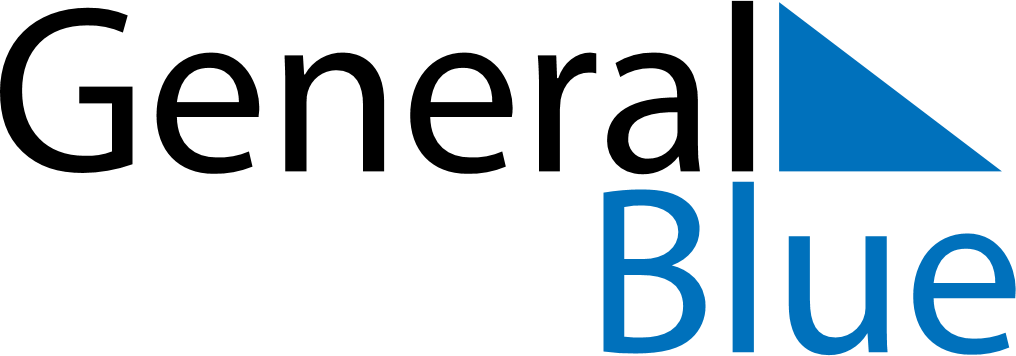 April 2019April 2019April 2019NorwayNorwayMondayTuesdayWednesdayThursdayFridaySaturdaySunday1234567891011121314Palm Sunday15161718192021Maundy ThursdayGood FridayEaster Sunday22232425262728Easter Monday2930